Complete this section if the proposed course affects other departments.What is the relationship of the affected department to the change in question? Explain.How critical is this change to the students affected? What impact would this change have on the development and progress of students in the department proposing the change?What effect would the change have on students outside of the department?Has there been a meeting between the department proposing the change and the department(s) affected by the change to discuss and resolve issues related to the change?   Yes  NoWhat decision(s) resulted from the meeting? Explain.Were all issues related to the proposed change resolved? If not, what are the outstanding issues that need to be addressed.If there has been no final resolution concerning the proposed change, would the involved department(s) be willing to send the issue to the Provost’s Office for arbitration?  ☐ Yes ☐ No (if no, please explain)Please email the completed form signed by the Chair of the Department Curriculum Committee, Chair of the College Curriculum Committee, and Dean of the College to the appropriate curriculum committee.Undergraduate Curriculum Committee:  ucc@vsu.eduGraduate Curriculum Committee: gcc@vsu.edu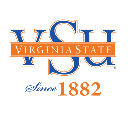 Virginia State University Curriculum FormRequest for a NEW COURSE Virginia State University Curriculum FormRequest for a NEW COURSE Virginia State University Curriculum FormRequest for a NEW COURSE Virginia State University Curriculum FormRequest for a NEW COURSE Virginia State University Curriculum FormRequest for a NEW COURSE Virginia State University Curriculum FormRequest for a NEW COURSE Virginia State University Curriculum FormRequest for a NEW COURSE Virginia State University Curriculum FormRequest for a NEW COURSE Virginia State University Curriculum FormRequest for a NEW COURSE Date of Submission: Date of Submission: *Course/curriculum change or addition originates with a faculty member or curriculum committee in the Department/College.*Course/curriculum change or addition originates with a faculty member or curriculum committee in the Department/College.*Course/curriculum change or addition originates with a faculty member or curriculum committee in the Department/College.*Course/curriculum change or addition originates with a faculty member or curriculum committee in the Department/College.*Course/curriculum change or addition originates with a faculty member or curriculum committee in the Department/College.*Course/curriculum change or addition originates with a faculty member or curriculum committee in the Department/College.*Course/curriculum change or addition originates with a faculty member or curriculum committee in the Department/College.*Course/curriculum change or addition originates with a faculty member or curriculum committee in the Department/College.*Course/curriculum change or addition originates with a faculty member or curriculum committee in the Department/College.*Course/curriculum change or addition originates with a faculty member or curriculum committee in the Department/College.*Course/curriculum change or addition originates with a faculty member or curriculum committee in the Department/College.*Course/curriculum change or addition originates with a faculty member or curriculum committee in the Department/College.*Course/curriculum change or addition originates with a faculty member or curriculum committee in the Department/College.*Course/curriculum change or addition originates with a faculty member or curriculum committee in the Department/College.College:College:College:Dept. Initiating Request:Dept. Initiating Request:Dept. Initiating Request:Requestor’s Name:Requestor’s Name:Requestor’s Name:Requestor’s Role:Requestor’s Role:Requestor’s Role:Course Prefix:(Consult abbreviations in the catalog)Course Prefix:(Consult abbreviations in the catalog)Course Prefix:(Consult abbreviations in the catalog)Course Prefix:(Consult abbreviations in the catalog)Course Prefix:(Consult abbreviations in the catalog)Course Number: (Consult #s in the catalog)Course Number: (Consult #s in the catalog)Course Number: (Consult #s in the catalog)Course Number: (Consult #s in the catalog)Proposed Course Title:
(If applicable)Proposed Course Title:
(If applicable)Proposed Course Title:
(If applicable)Proposed Course Title:
(If applicable)Proposed Course Title:
(If applicable)Prerequisite(s):Prerequisite(s):Prerequisite(s):Prerequisite(s):Prerequisite(s):Co-requisite(s):Co-requisite(s):Co-requisite(s):Co-requisite(s):Co-requisite(s):Delivery Format:Delivery Format:Delivery Format:Delivery Format:Delivery Format: Face-to-Face                    Hybrid                Online Face-to-Face                    Hybrid                Online Face-to-Face                    Hybrid                Online Face-to-Face                    Hybrid                Online Face-to-Face                    Hybrid                Online Face-to-Face                    Hybrid                Online Face-to-Face                    Hybrid                Online Face-to-Face                    Hybrid                Online Face-to-Face                    Hybrid                OnlineLecture Hours:Lecture Hours:Lab/Contact Hours:Lab/Contact Hours:Credit Hours:Credit Hours:Proposed Course Catalog Description: (250-word limit. Include requisites, cross listings, special requirements, etc.) *Proposed Course Catalog Description: (250-word limit. Include requisites, cross listings, special requirements, etc.) *Proposed Course Catalog Description: (250-word limit. Include requisites, cross listings, special requirements, etc.) *Proposed Course Catalog Description: (250-word limit. Include requisites, cross listings, special requirements, etc.) *Proposed Course Catalog Description: (250-word limit. Include requisites, cross listings, special requirements, etc.) *Proposed Course Catalog Description: (250-word limit. Include requisites, cross listings, special requirements, etc.) *Proposed Course Catalog Description: (250-word limit. Include requisites, cross listings, special requirements, etc.) *Proposed Course Catalog Description: (250-word limit. Include requisites, cross listings, special requirements, etc.) *Proposed Course Catalog Description: (250-word limit. Include requisites, cross listings, special requirements, etc.) *Proposed Course Catalog Description: (250-word limit. Include requisites, cross listings, special requirements, etc.) *Proposed Course Catalog Description: (250-word limit. Include requisites, cross listings, special requirements, etc.) *Proposed Course Catalog Description: (250-word limit. Include requisites, cross listings, special requirements, etc.) *Proposed Course Catalog Description: (250-word limit. Include requisites, cross listings, special requirements, etc.) *Proposed Course Catalog Description: (250-word limit. Include requisites, cross listings, special requirements, etc.) *Program Level:Program Level:Program Level:Program Level:Course Classification:Course Classification:Semester to be Effective:Semester to be Effective:Semester to be Effective:Year to be Effective:Year to be Effective:Year to be Effective:Estimated Frequency of Course Offering:Estimated Frequency of Course Offering: Undergraduate
 Graduate Undergraduate
 Graduate Undergraduate
 Graduate Undergraduate
 Graduate Core Requirement Major Requirement Restricted Elective
 Elective Core Requirement Major Requirement Restricted Elective
 Elective Fall Spring Summer Fall Spring Summer Fall Spring SummerJustification: (select one or more of the following and provide appropriate narrative below:)Justification: (select one or more of the following and provide appropriate narrative below:)Justification: (select one or more of the following and provide appropriate narrative below:)Justification: (select one or more of the following and provide appropriate narrative below:)Justification: (select one or more of the following and provide appropriate narrative below:)Justification: (select one or more of the following and provide appropriate narrative below:)Justification: (select one or more of the following and provide appropriate narrative below:)Justification: (select one or more of the following and provide appropriate narrative below:)Justification: (select one or more of the following and provide appropriate narrative below:)Justification: (select one or more of the following and provide appropriate narrative below:)Justification: (select one or more of the following and provide appropriate narrative below:)Justification: (select one or more of the following and provide appropriate narrative below:)Justification: (select one or more of the following and provide appropriate narrative below:)Justification: (select one or more of the following and provide appropriate narrative below:)   Improving student learning outcomes   Adopting current best practice(s) in field   Improving student learning outcomes   Adopting current best practice(s) in field   Improving student learning outcomes   Adopting current best practice(s) in field   Improving student learning outcomes   Adopting current best practice(s) in field   Improving student learning outcomes   Adopting current best practice(s) in field   Improving student learning outcomes   Adopting current best practice(s) in field   Improving student learning outcomes   Adopting current best practice(s) in field   Mandate of State/Federal/Accrediting Agency   Other    Mandate of State/Federal/Accrediting Agency   Other    Mandate of State/Federal/Accrediting Agency   Other    Mandate of State/Federal/Accrediting Agency   Other    Mandate of State/Federal/Accrediting Agency   Other    Mandate of State/Federal/Accrediting Agency   Other    Mandate of State/Federal/Accrediting Agency   Other Course Learning Outcomes: (Attach Course Syllabus and list below)Students will be able to:Plans for assessing program learning outcomes and course effectiveness.
(select one or more of the following and provide appropriate narrative below):** Attach General Course Syllabus/Support documents with course outcomes/assessments **YesNoPlease respond to each question by checking Yes or No.Is the scheduling of this course dependent upon a grant?Is this request for a permanent change in the curriculum? If not, specify the duration for the course.Will the proposed change alter the total number of credit hours required for graduation? If so, contact Office of Planning and Institutional Effectiveness for assistance with necessary submissions to external agencies, such as SCHEV, SACSCOC, etc.)Will this course function as a prerequisite for any other course(s)? If so, list the other course[s].Do any other departments offer courses that might duplicate the proposed course? If so, list the titles and numbers of possible duplications. If so, list the titles and numbers of possible duplications.Will the proposed change involve or directly affect any other department? If so, complete attachment and provide evidence of communication with affected departments.Will the proposed change involve or directly affect General Education Requirements? If so, complete attachment and contact Office of Planning and Institutional Effectiveness for assistance in communicating the changes to affected undergraduate programs.Will the proposed change involve any courses that are part of an online program?Will the proposed change involve an online program that includes courses administered by another academic department?  If so, complete and attach the online course form containing the chairs’ signatures of contributing departments.Virginia State University – Curriculum  Approvals FormRequest for a NEW COURSE Virginia State University – Curriculum  Approvals FormRequest for a NEW COURSE Virginia State University – Curriculum  Approvals FormRequest for a NEW COURSE Virginia State University – Curriculum  Approvals FormRequest for a NEW COURSE Virginia State University – Curriculum  Approvals FormRequest for a NEW COURSE Virginia State University – Curriculum  Approvals FormRequest for a NEW COURSE Virginia State University – Curriculum  Approvals FormRequest for a NEW COURSE Approvals:Approvals:Approvals:RecommendedNot RecommendedPrint / Signature:Print / Signature:Date:Chair, Department Curriculum CommitteeChair, Department Curriculum CommitteeChair, Department Curriculum CommitteeChair, Department Curriculum CommitteeChair, Department Curriculum CommitteeChair, Department Curriculum CommitteeChair, DepartmentChair, DepartmentChair, DepartmentChair, DepartmentChair, DepartmentChair, DepartmentChair, College Curriculum CommitteeChair, College Curriculum CommitteeChair, College Curriculum CommitteeChair, College Curriculum CommitteeChair, College Curriculum CommitteeChair, College Curriculum CommitteeDeanDeanDeanDeanDeanDeanChair, Undergraduate Curriculum CommitteeChair, Undergraduate Curriculum CommitteeChair, Undergraduate Curriculum CommitteeChair, Undergraduate Curriculum CommitteeChair, Undergraduate Curriculum CommitteeChair, Undergraduate Curriculum CommitteeChair, Graduate Curriculum CommitteeChair, Graduate Curriculum CommitteeChair, Graduate Curriculum CommitteeChair, Graduate Curriculum CommitteeChair, Graduate Curriculum CommitteeChair, Graduate Curriculum CommitteeChair, Curriculum Affairs and Issues CommitteeChair, Curriculum Affairs and Issues CommitteeChair, Curriculum Affairs and Issues CommitteeChair, Curriculum Affairs and Issues CommitteeChair, Curriculum Affairs and Issues CommitteeChair, Curriculum Affairs and Issues CommitteeChair, Faculty SenateChair, Faculty SenateChair, Faculty SenateChair, Faculty SenateChair, Faculty SenateChair, Faculty SenateProvost, VP of Academic AffairsProvost, VP of Academic AffairsProvost, VP of Academic AffairsProvost, VP of Academic AffairsProvost, VP of Academic AffairsProvost, VP of Academic AffairsRegistrarRegistrarRegistrarRegistrarRegistrarRegistrar*Will this change impact another college/department?*Will this change impact another college/department?*Will this change impact another college/department?*Will this change impact another college/department?*Will this change impact another college/department? No     Yes [select college & indicate department(s)] No     Yes [select college & indicate department(s)] No     Yes [select college & indicate department(s)]College:College:Department(s):